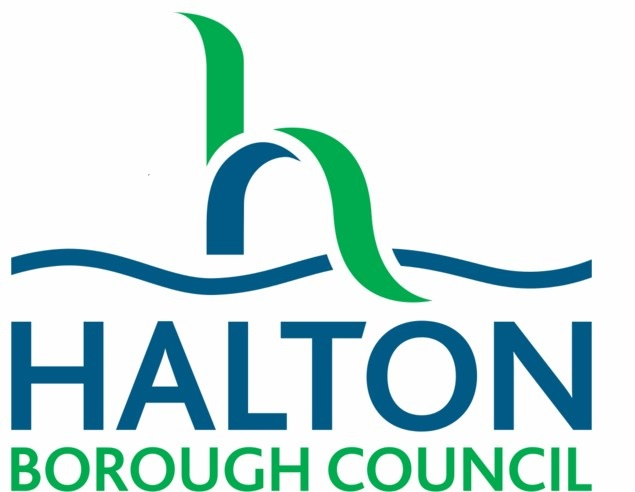 THE SBTandC Secondary Pupil QuestionnairePlease circle or highlight an answer for each question.Name:Name:School/College:School/College:Date of Birth:Form/Year GroupDate:Date:These questions should be completed with a member of staff to help you. If you don’t understand any of the questions, ask the adult to explain it to you. We’re trying to help you so please be honest when you’re answering the questions – nobody is trying to catch you out but it helps us to see why you make certain choices and then we can plan how to help you to improve.  These questions should be completed with a member of staff to help you. If you don’t understand any of the questions, ask the adult to explain it to you. We’re trying to help you so please be honest when you’re answering the questions – nobody is trying to catch you out but it helps us to see why you make certain choices and then we can plan how to help you to improve.  Once this has been completed, it should be added to the analysis tool along with the results from the staff questionnaire and the parent questionnaire (if completed). The results of these three pieces of information can then be used to create a bespoke intervention package as part of the child’s individual behaviour plan or as part of the APDR cycles taking place.Once this has been completed, it should be added to the analysis tool along with the results from the staff questionnaire and the parent questionnaire (if completed). The results of these three pieces of information can then be used to create a bespoke intervention package as part of the child’s individual behaviour plan or as part of the APDR cycles taking place.TotalsTotalsWellbeing/27Learning/21Social Skills & Performance/21General Behaviour Patterns/21General Attitude / Coping/24Family/Parenting/15TOTAL/130Well-being factorsWell-being factorsThis is really true of meThis is quite true of meThis is only a bit like meNo problem1I often feel too tired for school32102I don’t feel very good about myself32103I often feel sad or miserable and I can’t shake these feelings off32104I often worry a lot and can’t seem to stop worrying32105I don’t have many friends32106I have been bullied a lot32107I am growing, changing physically and that sometimes worries or confuses me32108I don’t like to tell people how I feel32109I guess the problems I have had aren’t going to go away.3210Comments:Comments:Comments:Comments:TOTAL           /27LearningLearningThis is really true of meThis is quite true of meThis is only a bit like meNo problem1Not being able to read or write very well make me behave badly32102It’s hard to say things or to understand things and that makes me behave badly32103I don’t understand much of what we have to do and that makes me behave badly32104I sometimes behave badly because I am not good at maths32105I forget books and equipment or what lesson is next and that gets me into trouble with the teachers32106The go too fast in lessons and that makes me behave badly32107It’s hard to pay attention in class and that gets me in trouble with the teachers3210Comments:Comments:Comments:Comments:TOTAL            /21Social skills and performanceSocial skills and performanceThis is really true of meThis is quite true of meThis is only a bit like meNo problem1I don’t get on well with the other kids32102I often do things the other kids tell me to do even if it is wrong32103Some kids do quite bad things and I often think that is ok or cool32104I get into a lot of trouble in the playground32105I guess I don’t listen to or talk to people very well32106I don’t have many interests out of school (like sports etc)32107I have been in trouble with the police3210Comments:Comments:Comments:Comments:TOTAL           /21General behaviour patternGeneral behaviour patternThis is really true of meThis is quite true of meThis is only a bit like meNo problem1I often act before I think of the consequences32102I can get really angry and hurt people32103People think I have got a bad reputation32104I often just won’t do homework32105I have often bunked off from school32106I get very angry when I am told off – and I show it32107A few particular teachers really cause me problems3210Comments:Comments:Comments:Comments:TOTAL/21General attitude / copingGeneral attitude / copingThis is really true of meThis is quite true of meThis is only a bit like meNo problem1I blame others for things I do32102I dislike people who tell me what to do in school32103I don’t like it when people praise me32104I’m not very bothered about school and learning32105I don’t like it when people try to help me with learning32106I get angry if people tell me off – they pick on me32107I don’t behave better just because people praise me32108I often don’t admit when I have done something wrong /misbehaved3210Comments:Comments:Comments:Comments:TOTAL/24Family/ parentingFamily/ parentingThis is really true of meThis is quite true of meThis is only a bit like meNo problem1My parents can’t control me very well32102There is a lot of stress and problems in my family32103My parents don’t back school up if I have misbehaved32104We don’t have enough money 32105It really bugs me that my real parents are not together3210Comments:Comments:Comments:Comments:TOTAL      /15